КОПИЛКА УЧИТЕЛЯ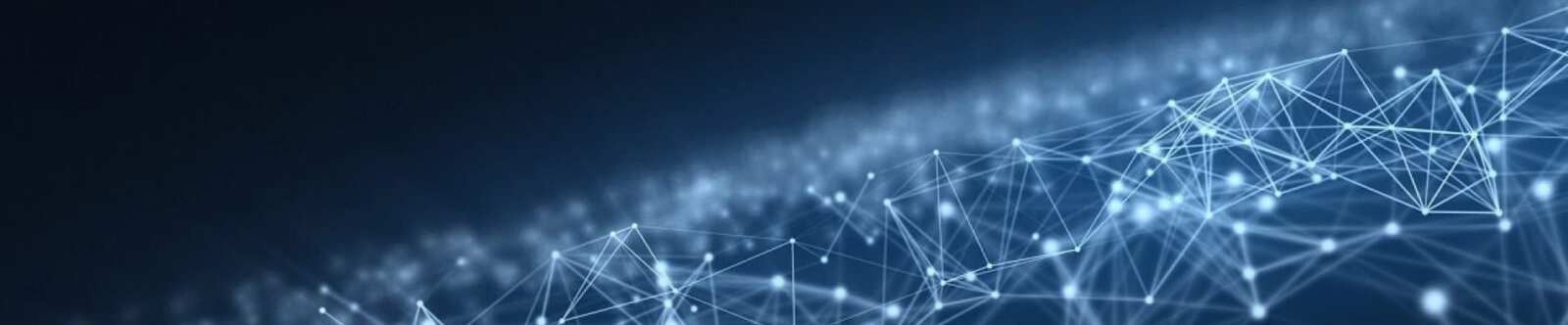 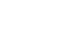 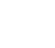 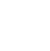 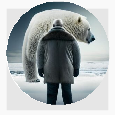 Пазлы на урокеАвтор Глеб Беломедведев МАЙ 14, 2024	 #методика, #образование, #обучение, #пазлы, #педагогика, #статья,#учитель, #школа  9 фото  Время прочтения: 16 минут(ы)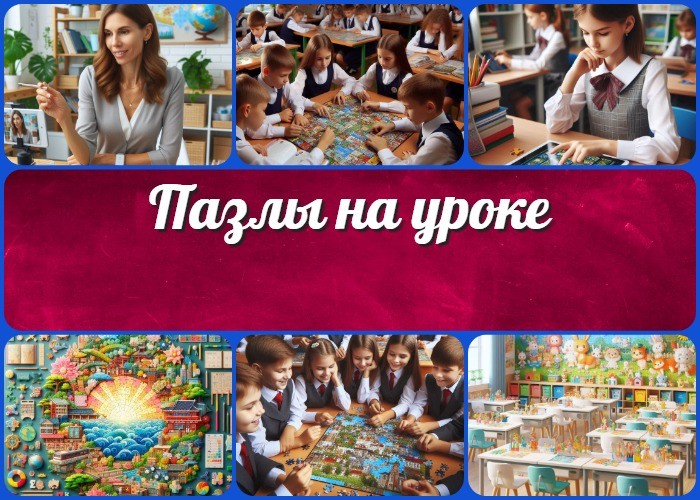 Пазлы на уроке: эффективный инструмент обученияВступлениеВведениеПазлы — это не просто игровой атрибут, а мощный инструмент, способный преобразить обучение в увлекательное и продуктивное занятие. Они представляют собой набор фрагментов, которые нужно собрать в единое целое, что требует от учеников логического мышления, внимания к деталям и терпения. В контексте образования они играют роль не только развлечения, но и средства активизации учебной деятельности, стимулируя мыслительные процессы и способствуя углубленному усвоению учебного материала.Зачем же учителю использовать пазлы в образовательном процессе?Во-первых, они способствуют развитию учебной активности и мышления учащихся. Когда ученик собирает головоломку, он анализирует каждый элемент, пытается найти связи между ними и выстраивает стратегию действий для достижения цели. Этот процесс тренирует логическое мышление, способность к анализу и синтезу информации, а также умение решать проблемы.Во-вторых, их использование на уроке способствует укреплению навыков сотрудничества и коммуникации. Многие из них требуют совместного участия нескольких школьников, которые должны объединить свои усилия для достиженияобщей цели. Это способствует развитию коммуникативных навыков, умению работать в коллективе, слушать и уважать точки зрения других.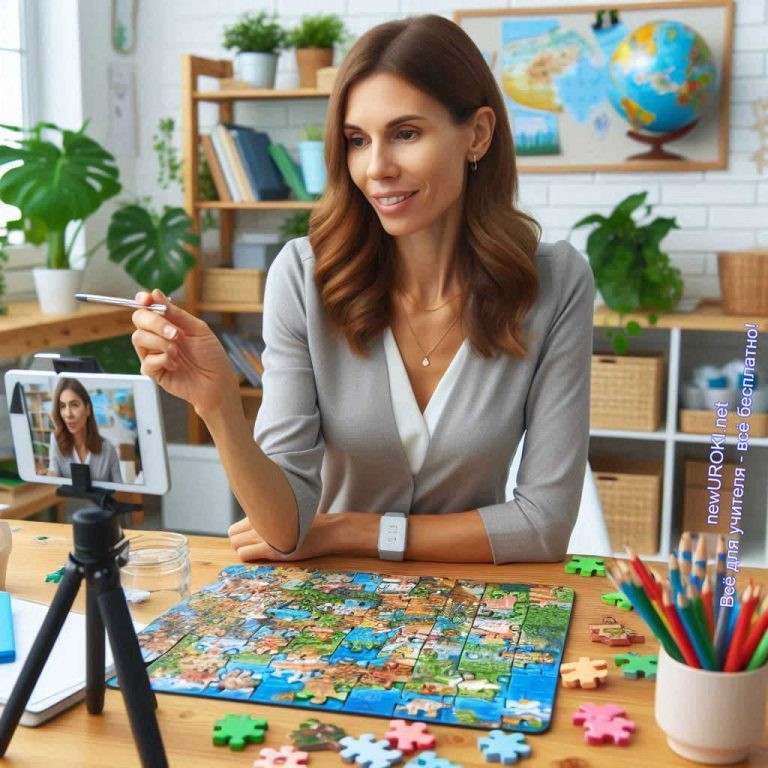 Наконец, этот педагогический способ помогает повысить мотивацию к учебе. Школьники часто воспринимают это как увлекательную игру, которая при этом имеет образовательное значение. В результате, урок превращается из скучного занятия в захватывающее приключение, что мотивирует учеников активно участвовать в учебном процессе и стремиться к новым знаниям и навыкам.Пазлы как образовательный инструментИллюстративное фото / newUROKI.net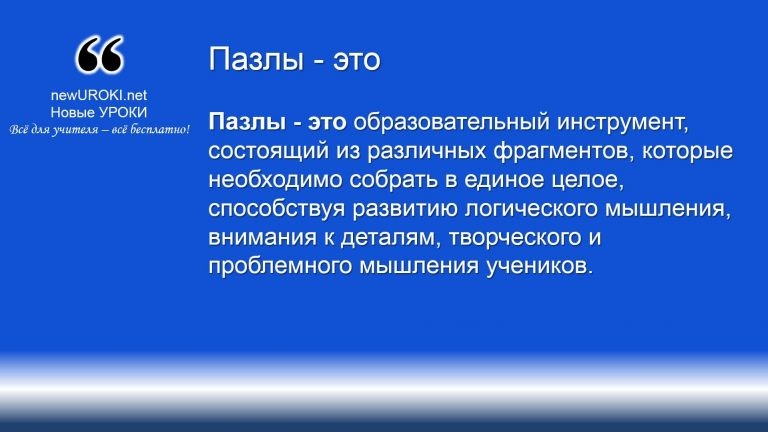 ОпределениеПонятие логических игр в образовании включает в себя не только физические игровые элементы, но и цифровые формы, которые широко применяются в современном образовательном процессе. Они представляют собой набор фрагментов, из которых необходимо собрать целостное изображение, слово или концепцию. В образовании они могут быть использованы для представления нового материала, закрепления изученных знаний, а также для развития различных навыков учеников.Роль пазлов в развитии учебной активности и мышления учащихся невозможно переоценитьВо-первых, сбор головоломок требует от учеников активного участия и концентрации внимания. Когда ребенок собирает мозаичную картинку, он анализирует каждый фрагмент, ищет связи между ними, формирует предположения о том, как они должны быть соединены. Этот процесс стимулирует мыслительные процессы, такие как логическое мышление, внимание к деталям, аналитические способности.Во-вторых, эта мозаика способствуют развитию творческого мышления и проблемного мышления учеников. Когда ученик сталкивается с нестандартной ситуацией на пазле, требующей нестандартного подхода к решению, он вынужден применить свои творческие способности и экспериментировать с различными стратегиями. Это развивает гибкость мышления, умение находить нестандартные решения, а также уверенность в своих способностях.Наконец, головоломки являются отличным инструментом для развития коммуникативных навыков учащихся. Многие из таких методов предполагают совместное решение задачи несколькими участниками. В таких ситуациях ученики вынуждены обмениваться информацией, договариваться о стратегии действий, высказывать свои мысли и идеи. Это способствует развитию навыков сотрудничества, коммуникации, а также уважения к точкам зрения других.Таким образом, складные картинки являются не только игровым средством развлечения, но и мощным образовательным инструментом, способствующимразвитию различных навыков и качеств школьников. Их внедрение в образовательный процесс позволяет сделать урок более интересным, увлекательным и продуктивным для всех его участников.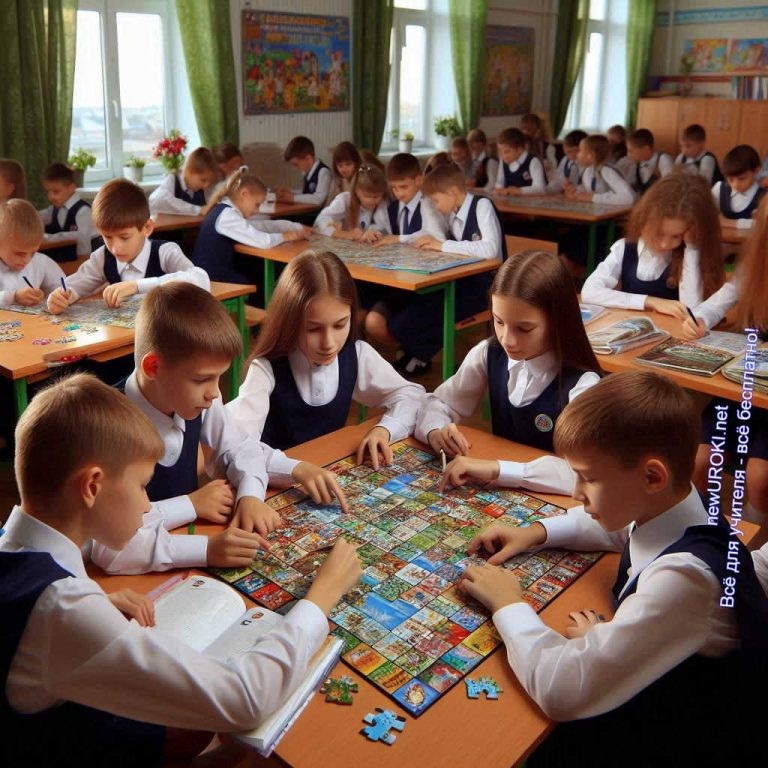 Образовательные цели пазлов на урокеИллюстративное фото / newUROKI.netДавайте подробнее рассмотрим, какие образовательные цели могут быть достигнуты при использовании пазлов в учебном процессе.Развитие логического мышленияОдной из основных образовательных целей, достигаемых с их помощью на уроке, является развитие логического мышления учеников. Они требуют от учащихся анализа ситуации, выявления закономерностей, принятия решений на основе имеющихся данных. Каждый фрагмент пазла является частью большой картины, и чтобы собрать его полностью, ученик должен правильно оценить связи между фрагментами и определить их место в общей картине. Такие упражнения тренируют умение логически мыслить, выявлять причинно-следственные связи, делать выводы и решать задачи.Усиление навыков сотрудничества и коммуникацииПазлы также способствуют усилению навыков сотрудничества и коммуникации учащихся. Многие головоломки требуют совместного участия нескольких участников, которые должны работать в команде, чтобы достичь общей цели. В процессе сбора мозаики ученики вынуждены обмениваться информацией, договариваться о стратегии действий, слушать и уважать точки зрения других. Такой коллективный опыт способствует развитию навыков коммуникации, умению работать в группе, а также уважению и терпимости к мнению других.Повышение мотивации к учебе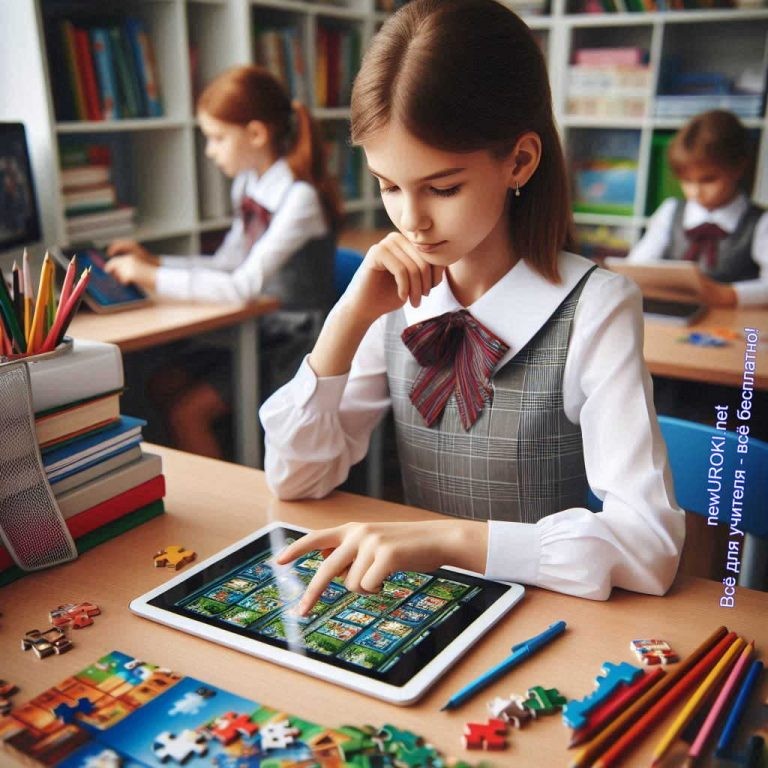 Использование этого педагогического метода на занятии может значительно повысить мотивацию учеников к учебе. Мозаичные изображения представляют собой интересное и увлекательное занятие, которое при этом имеет образовательную ценность. Ученики воспринимают сбор головоломки как игру, которая при этом помогает им учиться и развиваться. Это создает позитивную атмосферу на уроке, увеличивает учебный интерес школьников и стимулирует их активное участие в учебном процессе. Кроме того, успешное завершение совместной работы приносит удовлетворение и уверенность в своих способностях, что также способствует повышению мотивации к учебе.Таким образом, использование пазлов на уроке позволяет достичь различных образовательных целей, таких как развитие логического мышления, усиление навыков сотрудничества и коммуникации, а также повышение мотивации к учебе. Этот уникальный образовательный инструмент не только сделает урок более интересным и увлекательным, но и поможет ученикам развить необходимые им навыки и качества для успешного обучения и жизни.Как использовать пазлы на уроке?Иллюстративное фото / newUROKI.netПазлы — это универсальный инструмент, который может быть успешно интегрирован в учебный процесс по различным школьным предметам и на разных этапах обучения.Давайте рассмотрим, каким образом можно их использовать на уроке, какие типысуществуют, приведем примеры заданий для различных школьных предметов и дадим методические рекомендации по их внедрению в учебный процесс.Типы пазлов: физические и цифровыеФизические пазлы представляют собой набор фрагментов, из которых необходимо собрать целостное изображение, слово или концепцию. Они могут быть выполнены из картонных кусочков, деревянных элементов, пластика и других материалов.Физические — обладают такими преимуществами, как тактильность, что способствует развитию моторики рук и координации движений, а также возможностью совместного использования несколькими учениками.Цифровые, в свою очередь, представляют собой виртуальные изображения, которые могут быть собраны на компьютере, планшете или интерактивной доске. Они имеют ряд преимуществ, таких как возможность быстрого создания и редактирования, доступность для работы в онлайн-режиме, а также возможность сохранения и повторного использования.Примеры заданий с их использованием для различных школьных предметовБиология: Создание мозаики с изображениями различных органов и систем органов человека или животных. Ученики должны собрать головоломку, располагая органы или их части в правильном порядке, что способствует запоминанию и пониманию анатомических структур.География: Изготовление пазлов с картами различных стран, регионов или континентов. Школьники могут собирать карты, изучая географическое расположение стран, городов, рек, гор и других объектов, что помогает закрепить географические знания.Астрономия: Изображения планет Солнечной системы, звезд, галактик и других космических объектов. Учащиеся собирают головоломку, изучая строение и характеристики космических тел, что способствует углубленному пониманию астрономических явлений.Методические рекомендации по внедрению в учебный процессВыбор подходящих: При выборе необходимо учитывать возраст и уровень подготовки учеников, а также цели и задачи урока. Пазлы должны быть адаптированы к уровню понимания и способностям учащихся.Инструктаж: Перед началом работы необходимо предоставить детям четкие инструкции и объяснения, как правильно собирать пазл, какие стратегии и приемы использовать для улучшения процесса.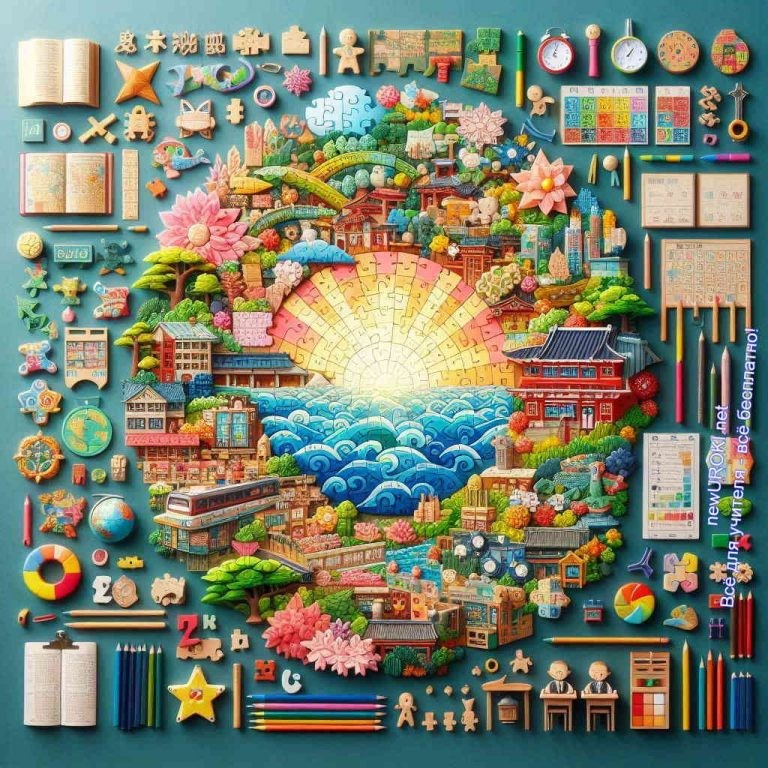 Формирование групп: Для сбора больших мозаик или работы в команде лучше всего сформировать группы из двух или более школьников. Это способствует развитию навыков сотрудничества и коммуникации.Обсуждение результатов: По завершении работы необходимо провести обсуждение результатов. Учитель может задать вопросы о процессе сборки, обсудить стратегии и приемы, которые были использованы учениками, а также подвести итоги урока.Таким образом, использование мозаичных изображений на занятии является эффективным методом обучения, который позволяет достичь различных образовательных целей, стимулирует активность и интерес учеников к учебному процессу и способствует их развитию.Создание пазлов учителем онлайнИллюстративное фото / newUROKI.netИнструменты для создания цифровых объектовСуществует несколько онлайн-сервисов, которые предоставляют возможность создавать цифровые пазлы с минимальными усилиями. Рассмотрим некоторые из них:Jigsaw Planet (http://www.jigsawplanet.com/): Этот сервис позволяет загружать изображения и автоматически создавать из них цифровые объекты различнойсложности. Пользователь может выбрать количество фрагментов и форму фрагментов, чтобы адаптировать их под уровень учеников.Puzzle It (http://puzzleit.org/): Еще один удобный инструмент. Puzzle It позволяет загружать изображения с компьютера или интернета и настраивать количество фрагментов, а также выбирать различные формы фрагментов.Puzzle Me (https://www.puzzleme.com/): Этот сервис также предоставляет возможность создавать цифровые головоломки из изображений, а также добавлять текстовые подсказки или инструкции.IMGonline (https://www.imgonline.com.ua/puzzles-from-photo.php): Рекомендуем один из самых удобных сервисов для создания цифровых пазлов из ваших собственных изображений. IMGonline позволяет быстро и просто загрузить фотографию и настроить параметры, такие как количество фрагментов, форма и размер.Выбор конкретного инструмента зависит от ваших предпочтений и целей урока. Важно выбрать такой сервис, который позволит создать пазлы с учетом специфики учебного материала и потребностей учеников.Шаги по созданию и настройке пазлов для конкретного урокаПосле выбора подходящего инструмента для создания цифровых пазлов необходимо выполнить несколько шагов для их настройки под конкретный урок:Выбор изображения: Начните с выбора изображения, которое будет использоваться для создания пазла. Это может быть фотография, иллюстрация, схема или любое другое изображение, соответствующее теме занятия.Загрузка изображения: Загрузите выбранное изображение в выбранный сервис для создания логической игры. Следуйте инструкциям на сайте сервиса, чтобы загрузить изображение и настроить параметры.Настройка параметров: Выберите количество фрагментов, форму и размер фрагментов, а также другие параметры в соответствии с вашими целями и требованиями урока.Сохранение и публикация: После настройки параметров сохраните его и опубликуйте для доступа учеников. Обязательно предоставьте инструкции посборке и любые дополнительные указания или подсказки, которые могут потребоваться учащимся.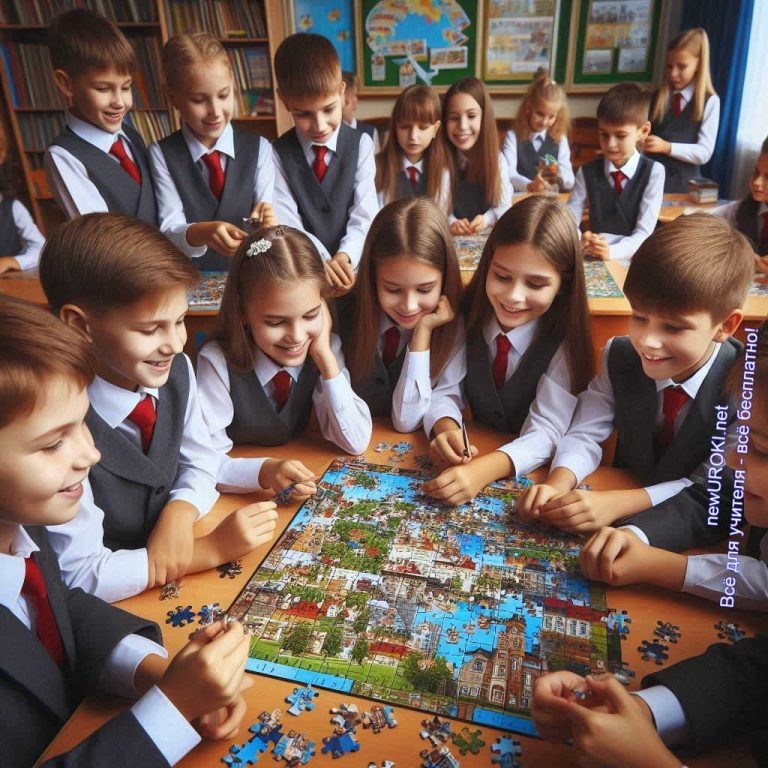 Создание цифровых пазлов для урока — это увлекательный и творческий процесс, который может значительно обогатить образовательный опыт учеников и сделать урок более интересным и привлекательным. Используйте доступные инструменты и экспериментируйте с различными форматами и темами, чтобы создать увлекательные задания, которые помогут достигнуть учебных целей и заинтересовать учеников.Примеры использования пазловИллюстративное фото / newUROKI.netНа нашем сайте «Новые УРОКИ» newUROKI.net пазлы широко применяются в различных разработках для разных школьных предметов. Пазлы — это не только эффективный образовательный инструмент, но и интересный способ организации занятия, который способствует активизации мыслительной деятельности учеников, развитию их логического мышления и позволяет закрепить учебный материал в игровой форме.Приведем несколько примеров их использования на сайте «Новые УРОКИ» в разработках уроков для различных предметов:География:Литосфера и человек Рельеф Земли. РавниныБиология:Многообразие и значение животных Многообразие и значение растений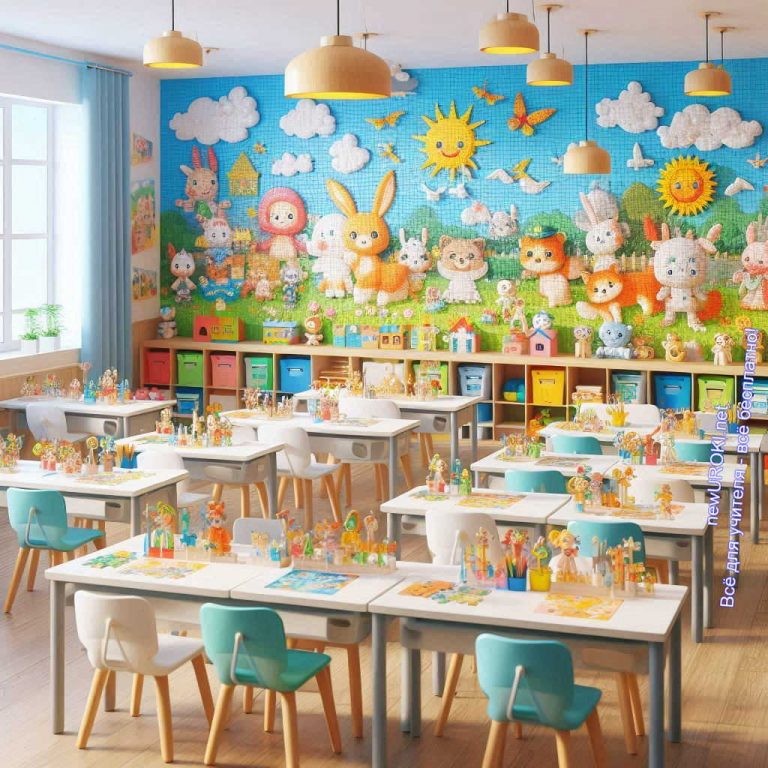 Классные часы:Лень — помощник или враг? — классный час Как ладить с людьми? — классный часЭти примеры являются лишь небольшой частью того, как можно использовать игровые карточки на уроке для достижения различных образовательных целей. Пазлы на сайте«Новые УРОКИ» становятся не только инструментом обучения, но и источником увлекательной и познавательной активности для учеников разного возраста и уровня подготовки.Плюсы и минусы использования пазлов на урокеИллюстративное фото / newUROKI.netПлюсы:Развитие критического мышления: Этот метод способствует активизации мыслительных процессов учащихся, требуя анализа и логического мышления для решения задач.Сотрудничество и коммуникация: В процессе работы над заданиями ученики часто вступают во взаимодействие друг с другом, обсуждают стратегии и обмениваются идеями.Мотивация к учебе: Этот способ делает учебный процесс более интересным и захватывающим для учеников, что повышает их мотивацию и активность науроке.Интерактивность: Такие задания создают интерактивную обстановку в классе, стимулируя активное участие школьников и делая урок более динамичным.Индивидуализация обучения: Этот педагогический метод позволяет учителю адаптировать задания под потребности и уровень подготовки каждого ученика, обеспечивая более эффективное обучение.Минусы:Время: Подготовка и проведение таких уроков может потребовать дополнительного времени как школьников, так и учителя.Не всегда применимо: Некоторые учебные материалы могут быть сложны для представления в форме заданий данного типа.Ограниченность применения: Не для всех предметов и тем подходят задания, основанные на этом методе, что ограничивает его применимость.Необходимость материалов: Для проведения таких занятий могут потребоваться специальные материалы или доступ к техническим средствам.Неоднородность учебной группы: Различия в уровне подготовки и способностях детей могут затруднять эффективную работу в группе и создавать сложности в оценке достижений.ЗаключениеПодводя итоги, мы видим, что использование метода, описанного в данной статье, представляет собой мощный инструмент для повышения эффективности образовательного процесса. Развитие критического мышления, сотрудничество между учениками, повышение мотивации к учебе — все эти аспекты делают пазлы необходимым компонентом современной педагогической практики.Мы призываем всех учителей, педагогов и студентов педагогических вузов к активному внедрению этого метода в свою педагогическую практику. Будьте смелыми в поиске новых подходов к обучению, и вы увидите, как ваше обучение станет более интересным, захватывающим и результативным для вас и ваших учеников. Давайте вместе сделаем шаг к более эффективному и вдохновляющему образованию!Облако словОблако словОблако слов — удобный инструмент на занятии: помогает активизировать знания, подсказывает, служит наглядным материалом и опорой для учащихся разных возрастов и предметов.	0	НРАВИТСЯ	0	НЕ НРАВИТСЯ50% НравитсяИли50% Не нравится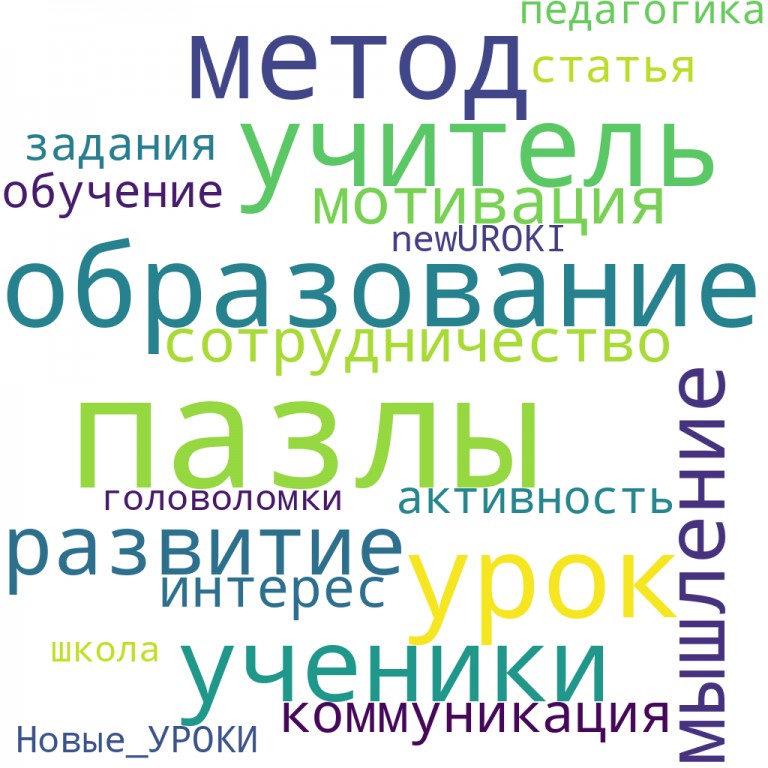 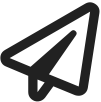 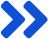 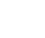 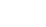 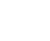 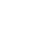 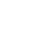 Скачали? Сделайте добро в один клик! Поделитесь образованием с друзьями! Расскажите о нас! Слова ассоциации (тезаурус) к уроку: фрагмент, элемент, деталь, картинка, часть, складывать, стыковка, конструктор, сборка, игрушка При использовании этого материала в Интернете (сайты, соц.сети, группы и т.д.) требуется обязательная прямая ссылка на сайт newUROKI.net. Читайте "Условия использования материалов сайта"Универсальные учебные действияАвтор Глеб Беломедведев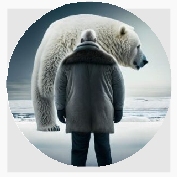 Глеб Беломедведев - постоянный автор и эксперт newUROKI.net, чья биография олицетворяет трудолюбие, настойчивость в достижении целей и экспертность. Он обладает высшим образованием и имеет более 5 лет опыта преподавания в школе. В течение последних 18 лет он также успешно работает в ИТ-секторе. Глеб владеет уникальными навыками написания авторских конспектов уроков, составления сценариев школьных праздников, разработки мероприятий и создания классных часов в школе. Его талант и энтузиазм делают его неотъемлемой частью команды и надежным источником вдохновения для других.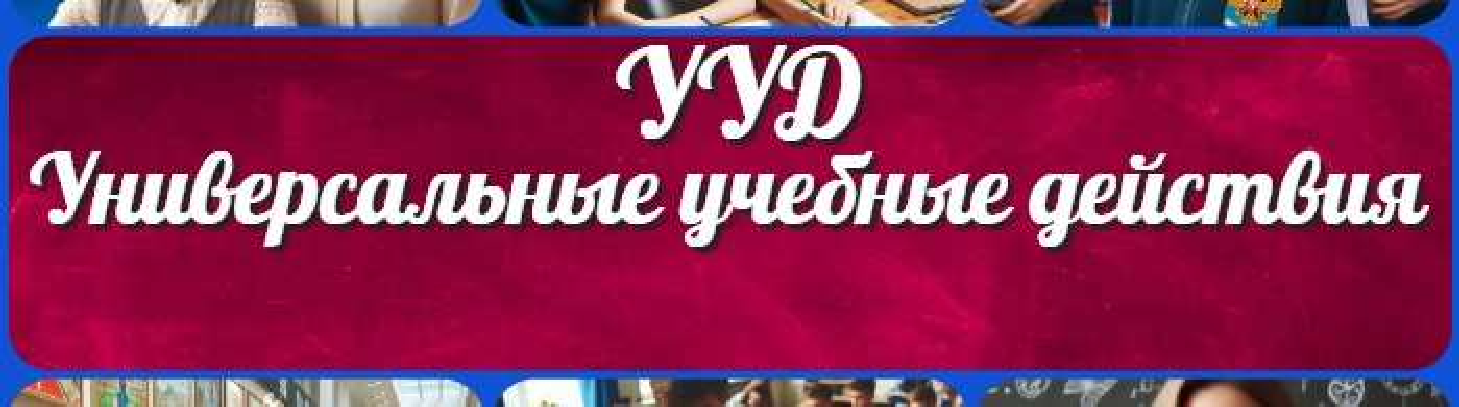 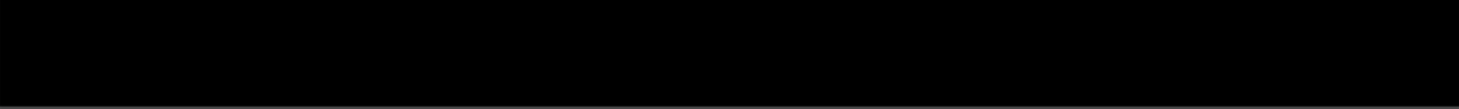 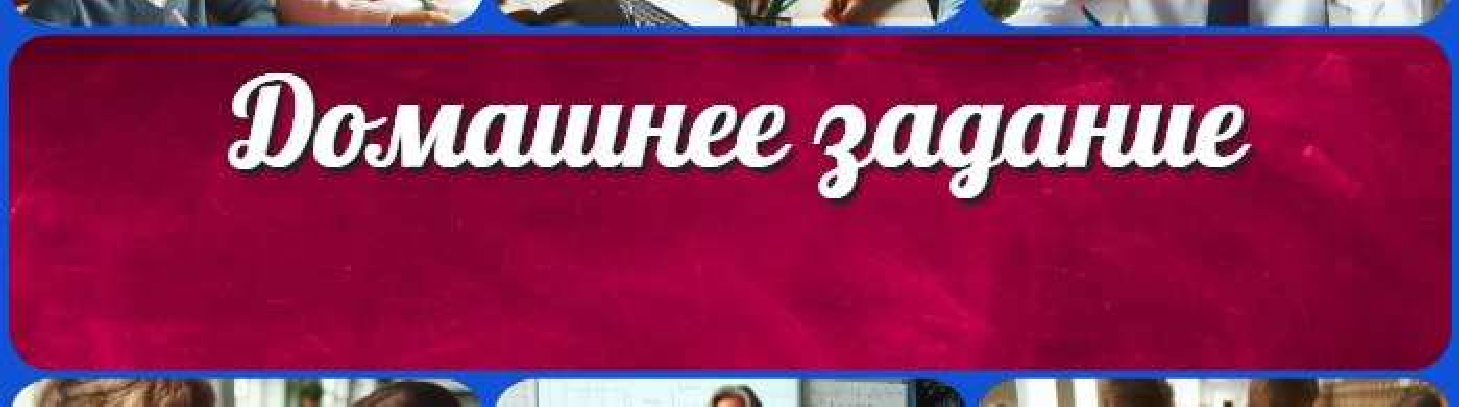 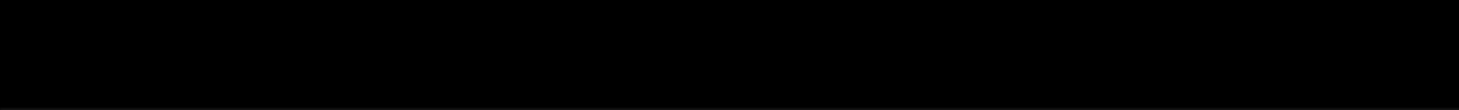 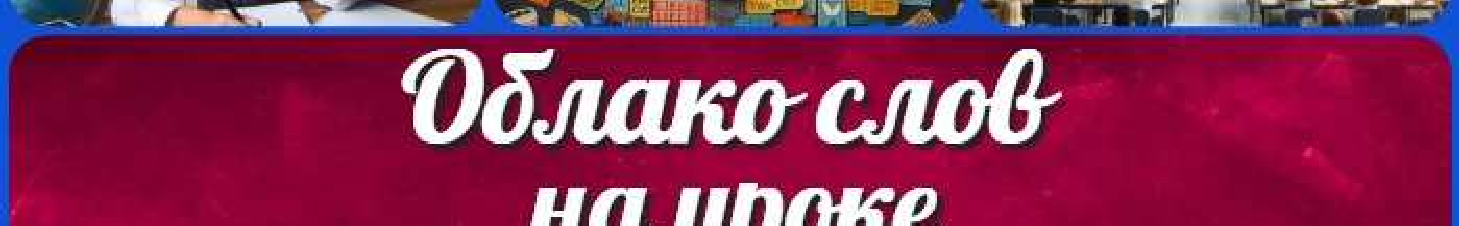 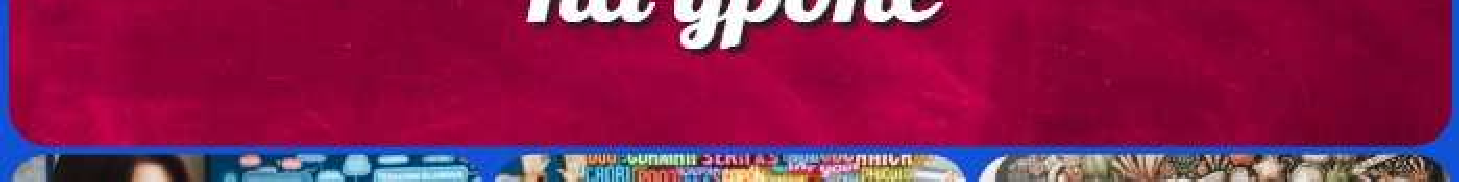 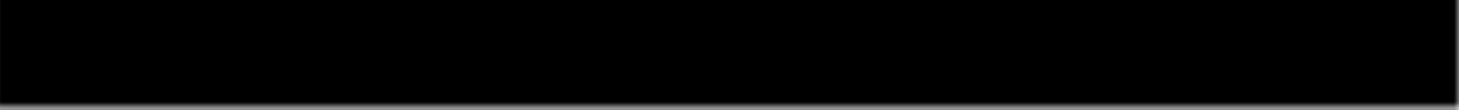 КОНСПЕКТЫ УРОКОВКонспекты уроков для учителя АлгебраАнглийский языкАстрономия 10 классБиблиотекаБиология 5 классГеография 5 класскласскласскласскласскласс ГеометрияДиректору и завучу школы Должностные инструкцииИЗОИнформатика ИсторияКлассный руководитель 5 класскласскласскласскласскласскласс Профориентационные урокиМатематика Музыка Начальная школа ОБЗРОбществознание Право ПсихологияРусская литератураРусский язык Технология (Труды) Физика Физкультура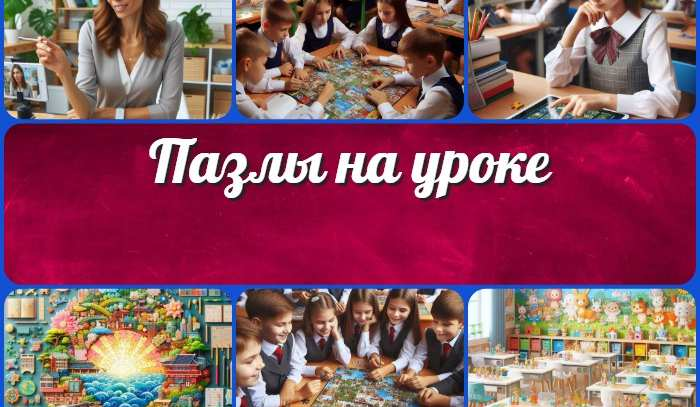 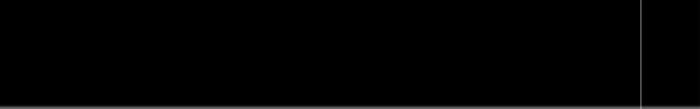 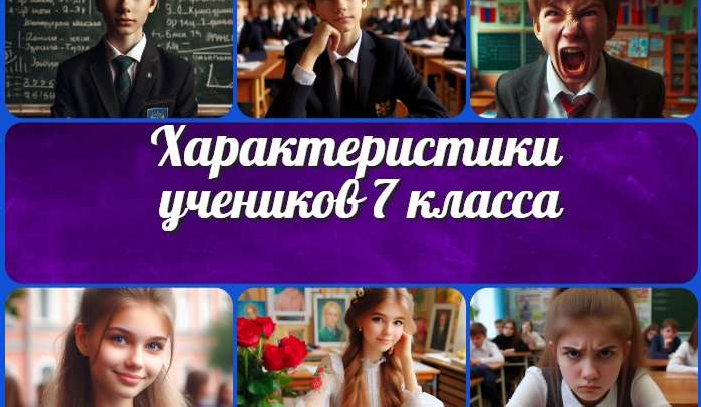 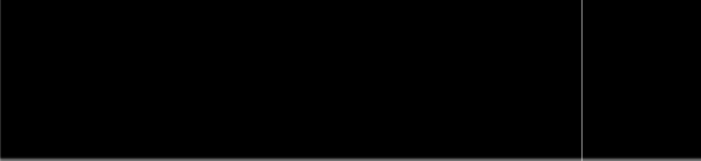 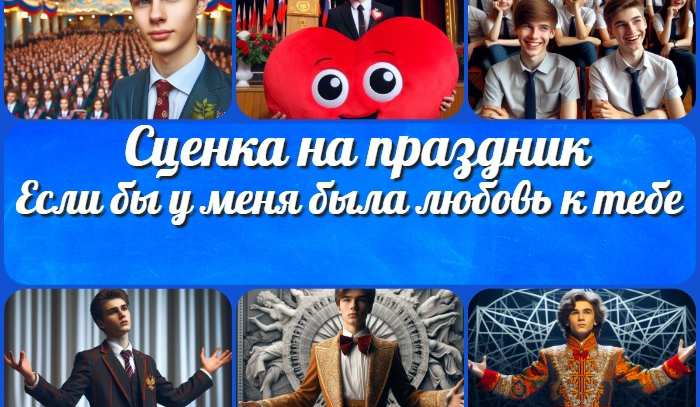 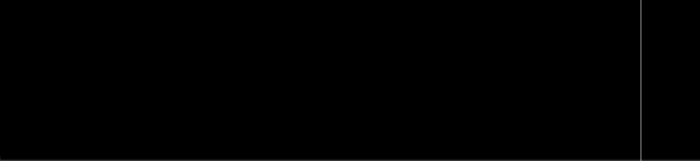 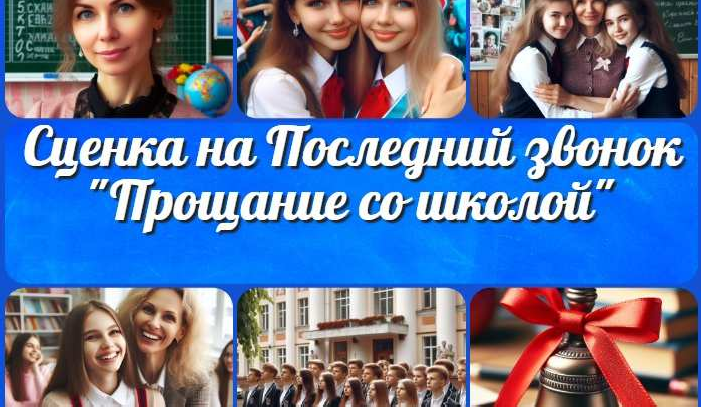 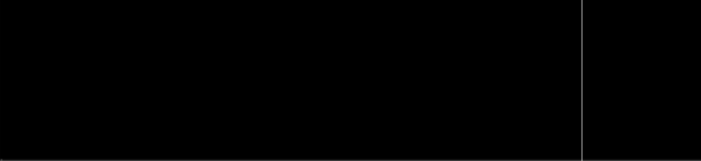 